VELJAČA 2022.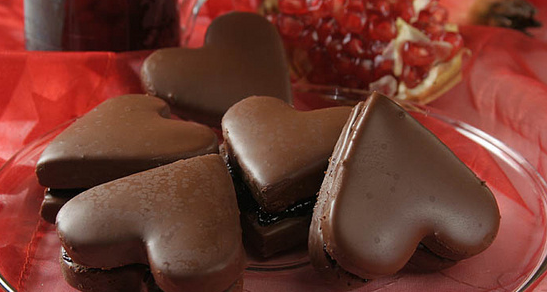 TJEDAN (1.2.-4.2.)Utorak: JUHA, MESNA ŠTRUCA, MAHUNESrijeda: MIJEŠANO VARIVO S BIJELIM MESOM I NOKLICAMA, BANANAČetvrtak: BISTRA JUHA, MUSAKA, VRHNJE, KOLAČPetak: JUHA OD RAJČICE S INTEGRALNOM RIŽOM, PANIRANA RIBA, BLITVA LEŠO S KRUMPIROM, CRNI KRUH, LIMUNADATJEDAN  (7.2.-11.2.)Ponedjeljak: PIZZA, LIMUNADAUtorak: MESNE OKRUGLICE U UMAKU OD RAJČICE, PIRE OD KRUMPIRA I CELERA, ANANASSrijeda: SARMA, PIRE KRUMPIRČetvrtak: BISTRA JUHA, BEČKA ŠNICLA, POMFRIT, KOLAČPetak: KREM JUHA OD POVRĆA, RIŽOTO S KOZICAMATJEDAN (14.2.-18.2.)Ponedjeljak: KUHANO JAJE, PIRE KRUMPIR, ŠPINAT,ČAJ S LIMUNOM I MEDOMUtorak: PILEĆI PAPRIKAŠ S NOKLICAMA, ZELENA SALATA S KUKURUZOM, GRIZ S POSIPOMSrijeda: GULAŠ, JEČMENA KAŠA, KUPUS SALATA, KOMPOT OD JABUKAČetvrtak: JUHA, KUHANO MESO, POVRĆE, UMAK OD RAJČICEPetak: POVRTNA JUHA, PITA S KRUMPIROM, JOGURTTJEDAN (28.2.)Ponedjeljak: GRAŠAK S NOKLICAMA, POVRTNE POLPETE, CRNI KRUH, PUDING